PCR Virtual Lab Answer the following questions as you complete http://learn.genetics.utah.edu/content/labs/pcr/1. How many base pairs is the human genome made up of? _____________________2. What does “PCR” stand for?_____________________________________3. What is this biotechnology used for (besides making copies of DNA)?      ________________________________________________________________4. Is a lot of DNA required for a PCR reaction? _____ What does this mean about the size of the sample that you need to extract DNA from? ________________________________________________________________________________________________________________5. Why is a PCR test tube special compared to regular test tubes? __________________________________________________________________________6. What are primers and how many were added to the PCR tube? ____________________________________________________________________________________________________________________________________________________________7. What are nucleotides and why were they added to the PCR tube? ____________________________________________________________________________________________________________________________________________________________8. What is DNA polymerase and what does it do? ____________________________________________________________________________________________________________________________________________________________9. What is the PCR machine called, and what does it do? ____________________________________________________________________________________________________________________________________________________________10. Describe what happens to the DNA during cycle #1 at these specific temperatures: 950C - 500C - 720C - 11. How do you eventually end up with over a billion copies of your targeted DNA? __________________________________________________________________________________________Real World GeneticsYou’re a surfer and a microbiologist. You want to find out if the near-by sewage treatment plant is contaminating your favorite beach with harmful bacteria species, so you collected a water sample while you were paddling out to catch some waves one day. Write a brief paragraph outlining how you would use genetic analysis to figure out whether the bacteria in question are in your sample. 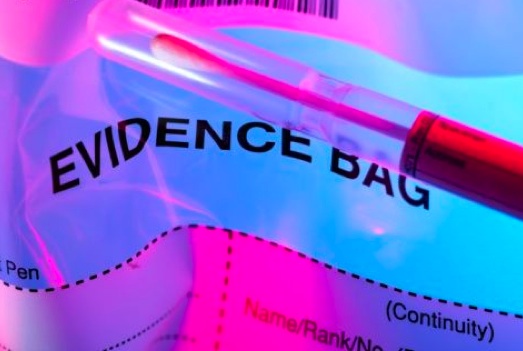 